25января 2018 г. работники СДК провели  конкурсно–игровую программу «Татьянин день» с целью создания праздничного настроения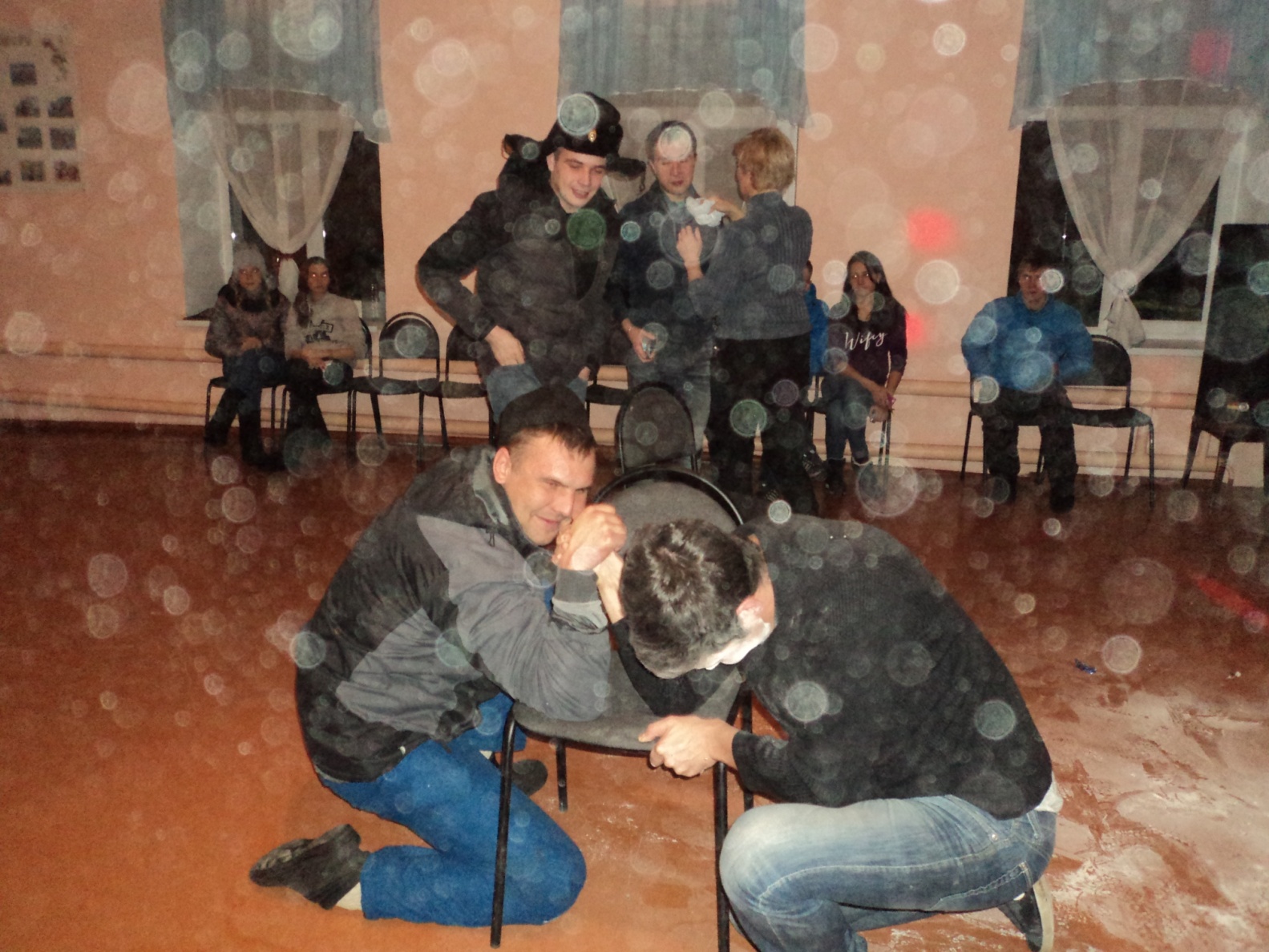 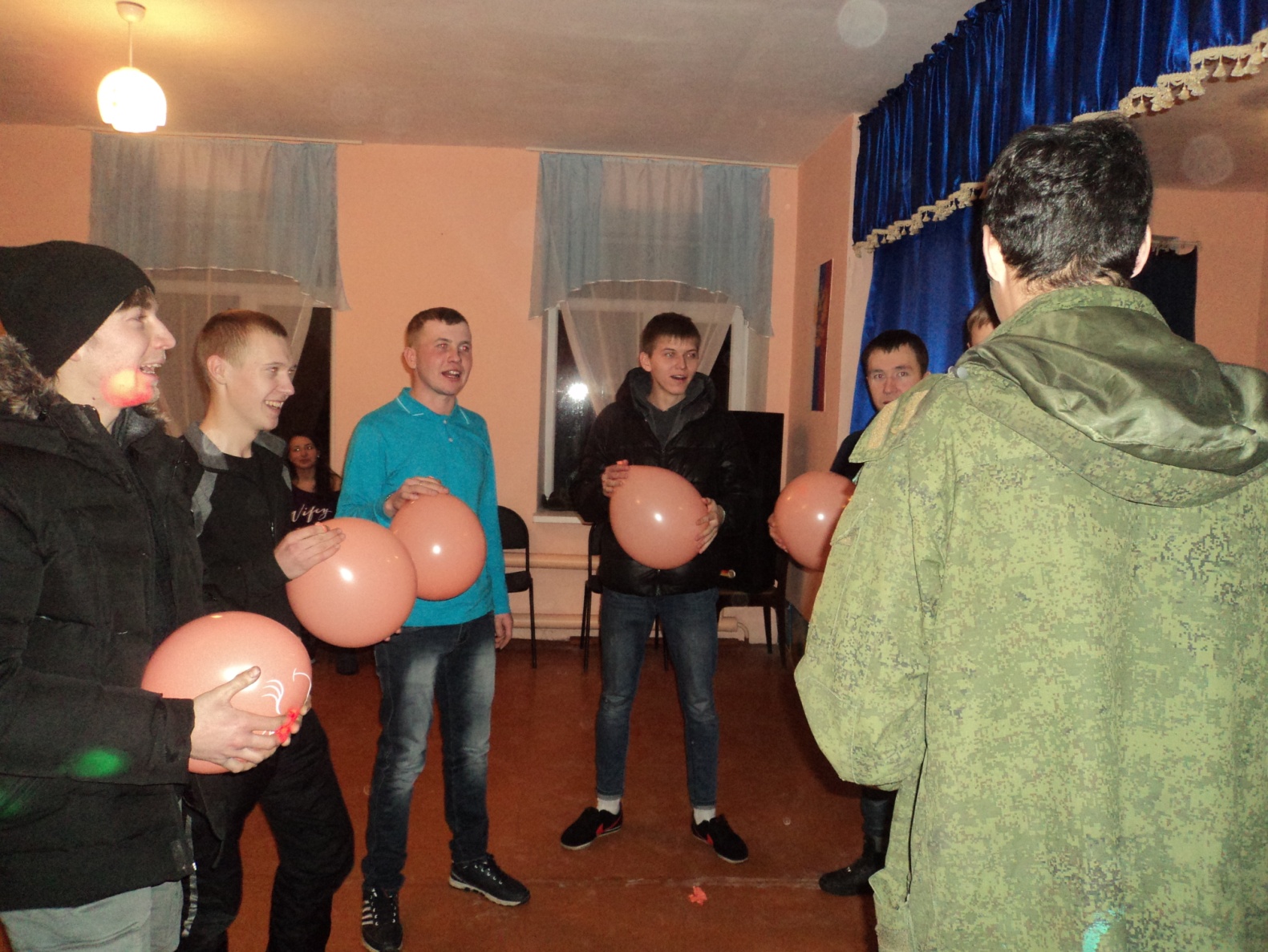 Самые умные
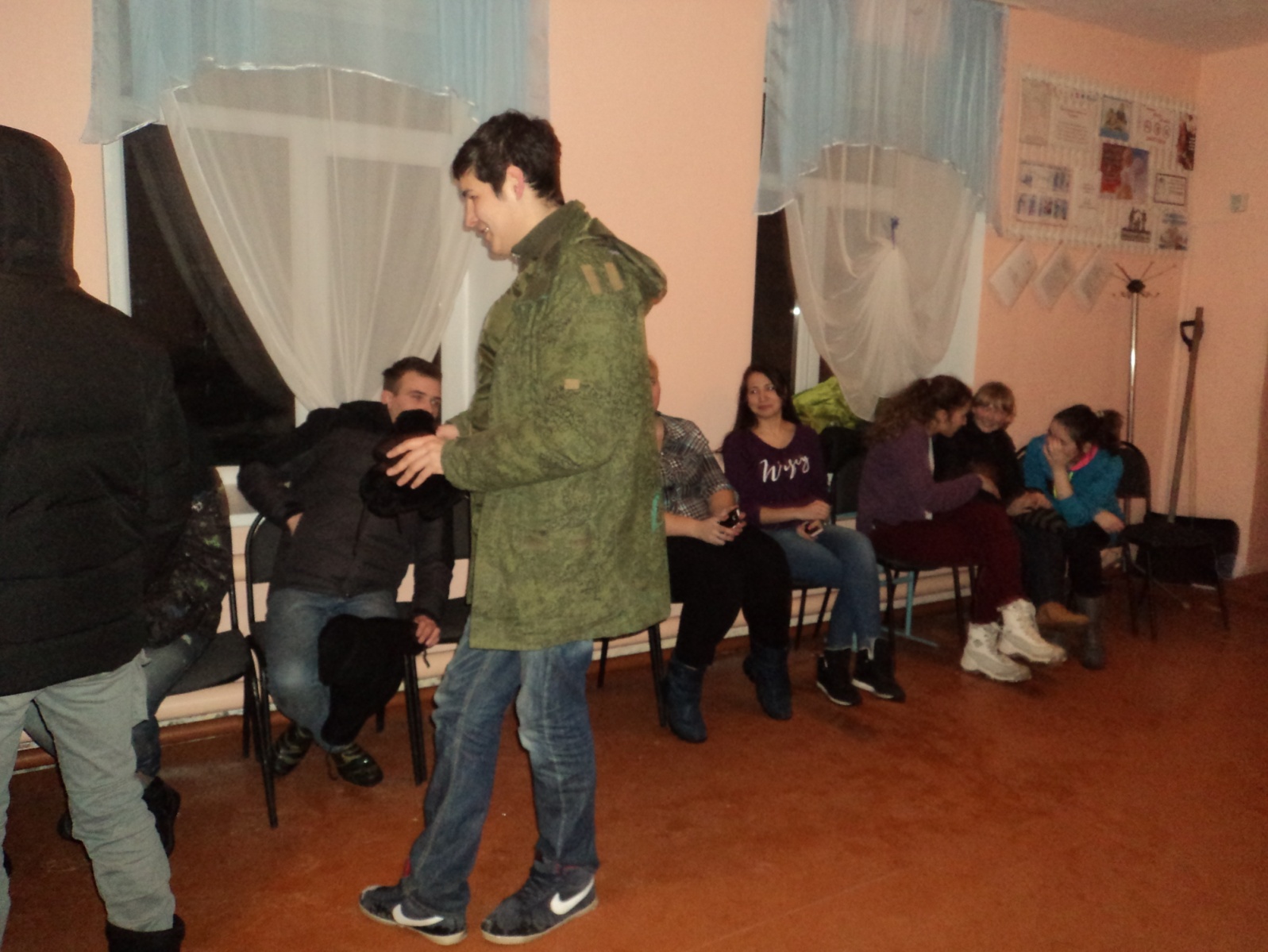 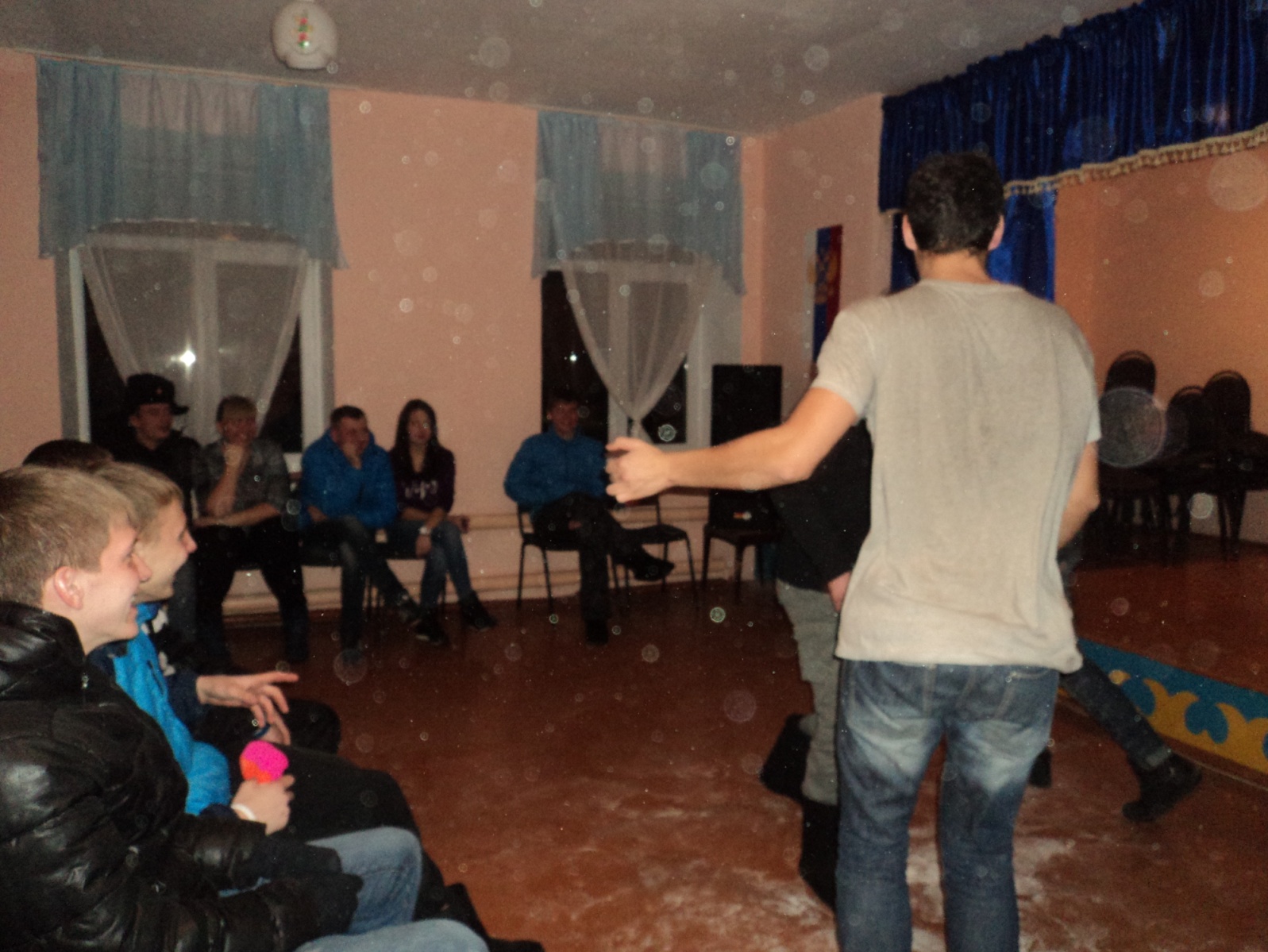 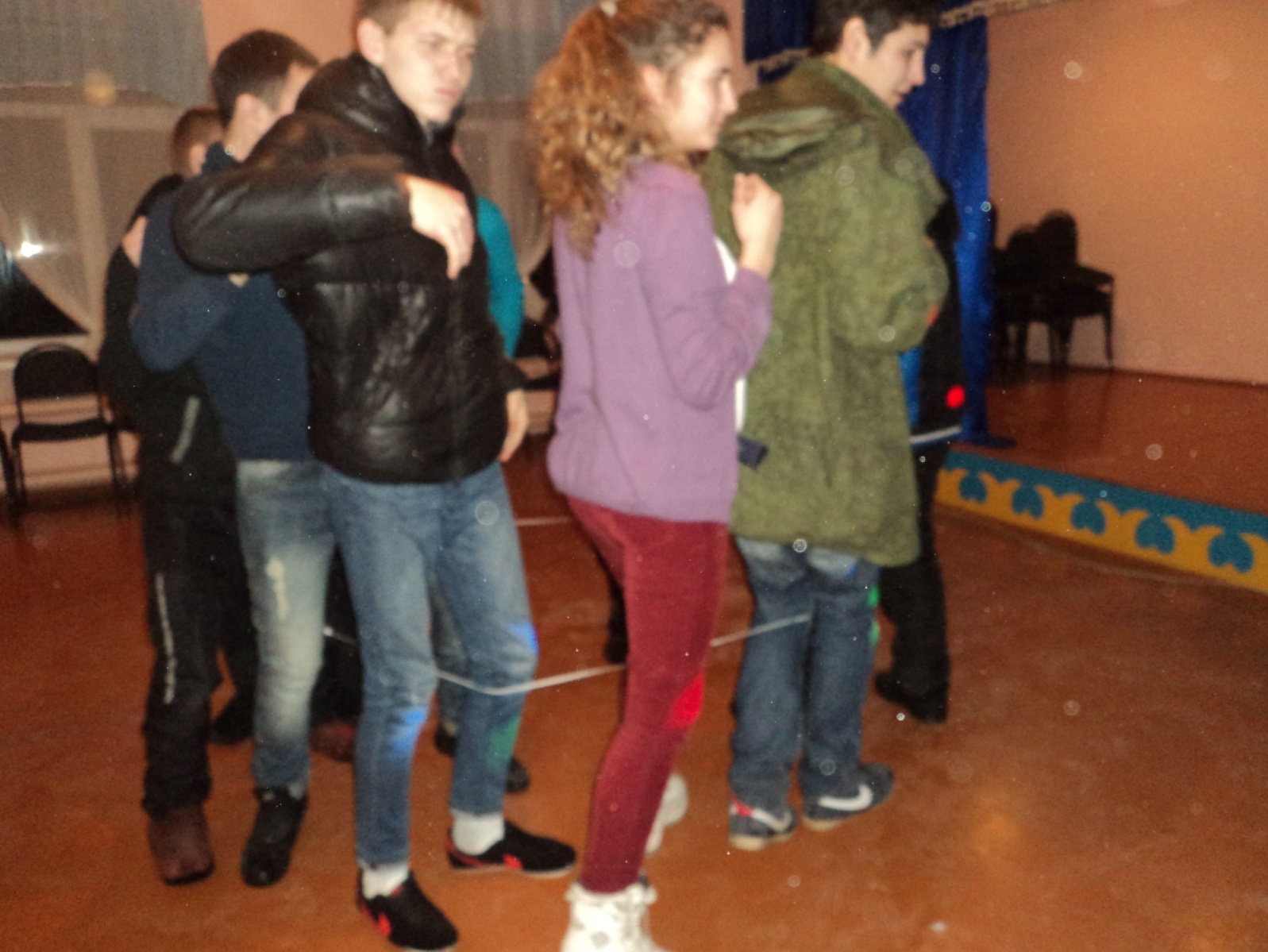 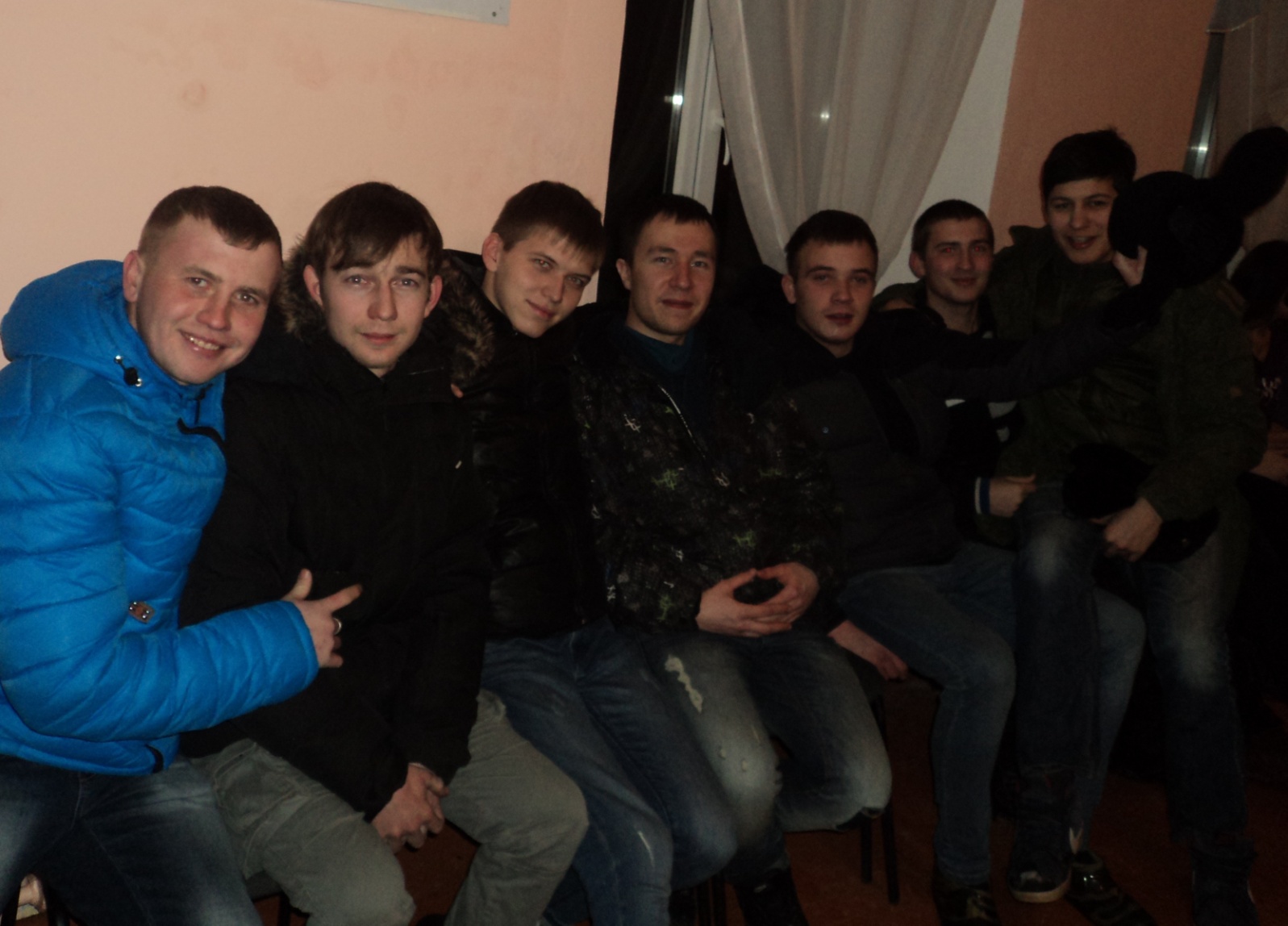 Вот и подошел к концу наш праздничный вечерЖелаем на работе вдохновения,Друзей хороших, настроения,Надежды и любви, и счастья, и успеха,Улыбок, радости, здоровья, смеха!Всего вам самого доброго! До свидания!